										Проєкт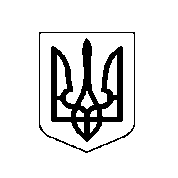 УКРАЇНАХОТИНСЬКА МІСЬКА РАДА VIII СКЛИКАННЯВИКОНАВЧИЙ КОМІТЕТПро присвоєння поштових адрес Розглянувши заяви громадян, клопотання організацій,  керуючись частиною 1 статті 31 Закону України "Про місцеве самоврядування в Україні", виконавчий комітет Хотинської міської ради ВИРІШИВ:Присвоїти новому будівництву магазину продовольчими та непродовольчими товарами  поштову адресу – м. Хотин, вул. Олімпійька,62.2. У зв’язку з допущенням технічної помилки, змінити  поштову адресу житловому будинку та земельній ділянці по вул. Васильєва,51А в м. Хотин, який знаходиться у власності Головка Миколи Анатолійовича на нову поштову адресу – м. Хотин, вул. Васильєва,51Б.3. Змінити поштову адресу 3/5 частині житлового будинку  по вул. Шевченка,9 на нову поштову адресу – м. Хотин, по вул. Шевченка,9б.    4. Контроль за виконанням даного рішення покласти на начальника відділу містобудування та архітектури міської ради С.Веринчанського.Міський голова                                                      Андрій ДРАНЧУКРІШЕННЯ № «____» серпня 2021 р.								м. Хотин